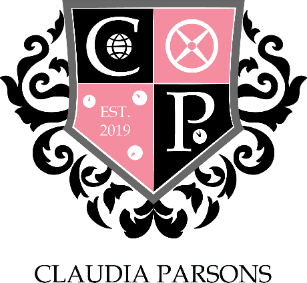 A MEETING OF CLAUDIA PARSONS COMMITTEE HELD AT 20:00 ON 16th March 2020 AT CLAUDIA PARSONS HALL16th March 2020	CP–21.1920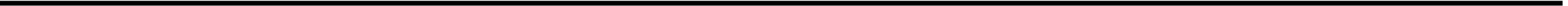 MINUTESChair:	Luke Isham.Present:Vice Chair & Male Sport: Ollie Clemo;Treasurer: Sam KeatingSocial: Daniel Fiorillo, Lucy Kinsley;Male Sport: Ike Dandria;Female Sport: Margaux van Puyvelde, Holly Salvin;Media: Aryan Johri, Jamie Attard;Stash: Dev Kashyap;Action: Lot Burgstra, Ellie Mythen;Rag: Tom Wilson, Tom Youd;Welfare & Diversity: Raquel Ribeiro, Simona Petrova;FREEC: Jack Quilter;Societies: Neve Gad.Guests:	Michael Harry (sub-warden).APOLOGIESAbsent with apologies:Lucy Kinsley (Social), Ike Dandria (Male Sport), Margaux van Puyvelde (Female Sport), Aryan Johri & Jamie Attard (Media), Lot Burgstra (Action), Raquel Ribeiro, Simona Petrova (W&D), Jack Quilter (FREEC).Absent with no apologies:N/ATO CONFIRM MINUTES AND ACTIONS FROM THE PREVIOUS MEETINGCP-20.1920ACTION - Take committee photos (date TBC)ACTION - continue making new committee posterITEMS TO REPORT AND NOTEChairNew treasurerCoronavirus – potential for conference callFresher helper selection process onlineSubsidised committee quarter zipsVice ChairNothing to reportTreasurerNothing to reportSocial SecretariesSummer ball/hall day unlikely to go ahead but plan as if it werePotentially offer alumni/returners events for the new academic yearSport SecretariesIMS still ongoingTable tennis/rugby ODEsMedia RepresentativesN/AStash SecretaryProducts going onto websiteAction RepresentativesFood drive collection brought forward to Tuesday 17th March 2020Most events cancelled until further noticeRag RepresentativesSell pink booty shorts for £1 more as a donation to BCNAll events cancelled until further noticeWelfare and Diversity RepresentativesN/AFREEC RepresentativeN/ASocieties RepresentativeN/AITEMS FOR DISCUSSIONN/AANY OTHER BUSINESSN/ADATE OF NEXT MEETINGTBC due to Public Health warning. Possibility of setting up an online group call.